【今日主題】你們就是這些事的見證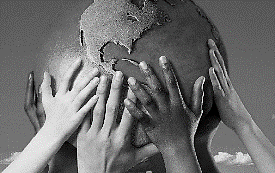 呂允仁弟兄經文︰路加福音24:44-53談到宣教、特別是跨文化的海外宣教，我們總認為那是西方宣教士的事，是基督教國家所作的；我們台灣，用禱告支持、頂多奉獻點金錢就夠了！是嗎？2005年，神很奇妙地將海外宣教的負擔，靜悄悄地在一些弟兄姊妹心中；以致當教會提出訪問韓國華僑教會，並進行一些對在韓國工作華人的福音工作時，有十多位弟兄姊妹響應參加。在訪問韓國期間，我們順道拜訪了首爾的《鷺梁津基督徒聚會處》，並得知《仁川延壽聚會處》於幾年前開始中國春節與中秋節的「中國人福音營」活動；在被邀請參加後，我們隨即派人前往配搭服事。誰知自2005年起，每年我們持續差派短宣隊前往韓國配搭這項華人福音營的事工；過去十三年間共差派廿七隊次，分別到過四個城市，短宣隊參與逾佰人次。2009年起，這項服事華人的事工，又延續到中國大陸一些城市的訪宣與培訓工作。2006年，韓國聚會處舉辦《亞太地區聚會處宣教大會》，共有廿多國家的聖徒聚集；台灣則有五個聚會處派員參加。大會期間本教會一位同工的室友，是位印度籍的宣教士(Sunny弟兄)，得知他離開印度本島的家鄉遠赴離島的印度教地區，投入兒童聖經班活動，為當地的孩童開設英語課程，以聖經為工具，讓孩子們有機會認識基督。返台之後這項《印度離島事工》在教會被提出討論，同工們樂意在兒童聖經班的缺乏上，予以財務的補助；同時也派聖徒前往印度訪視，實際了解當地的福音工作。今年四月底他們租下當地容納千人的場地，舉辦佈道大會，邀請當地居民參加；暑假中除例行的聖經班課程外，又舉行兒童夏令聖經班，預計在八個地點，接觸2000位以上的孩童。2007年，教會同工在與一位宣教士友人會面時，得知泰緬邊界有對夫婦，投入對無人關顧孩童的收養與教導工作；了解他們極需要外界資源的協助。經過禱告，同工們開始尋求弟兄姊妹以財務支持《蒙恩之家》院童生活費。同時在2008年組成了「泰緬蒙恩之家短宣隊」，前往當地探視院童並舉辦夏令營，帶領他們認識基督、建立自己的信仰。過去十年從兒童營會，到同時舉辦青少營會，之後又加入為老師們舉辦的輔導營會；讓當地老師們也能從聖經的教導中得到幫助。如今十年過去了，當時的院童長大了，有些進入社會工作；有幾位進入當地神學院，走向全職服事之路；也有成家的；今年暑假還有四位院童，通過台灣政府的甄試，將來台就讀大學。看到孩子們一個個認真的長大，看到他們愛主、事主的心，隨著年齡增長，沒有甚麼比這些見證，更令弟兄姊妹們喜悅而感謝主的。除了這些實際參與的宣教工場外，2006年在韓國的《聚會處宣教大會》的結果之一，是各國聚會處在宣教事工上的合作；新加坡與韓國聚會處推動了在柬埔寨成立第一所基督教學校-《迦南頌恩學校》。該學校自2007年正式籌備，募款建校，並於2009年開始招收幼兒園學生，預計成立二年幼兒園、六年小學、三年初中、三年高中，一貫制以基督信仰為基礎的教學體制。如今第一期的幼兒園校區已完成，第二期的小學教室與運動場所也完成了，目前進行第三期中學教學區的建築工程。《台北聚會處》為該校在台灣的代表與校務諮詢委員，協助該校宣傳並代轉奉獻。另外我們關心的跨文化宣教事工，還有尼泊爾的杜魯巴弟兄一家人，以及他所帶領的《卡畔基督徒聚會處》（在首都加德滿都北邊）；以及緬甸仰光的凱普弟兄一家人，和他們於2006年創建的《緬甸恩典孩童之家》（Grace Children Ministry），目前收養了孩童有廿一位。除了在禱告信中提名代禱外，台北聚會處聖徒們也不時在財務上，對這兩項事工有所奉獻支持。路加福音在撰寫耶穌基督升天前，交代門徒照祂所託付的使命時 ，是這麼說的：「…於是耶穌開他們的心竅，使他們能明白聖經，又對他們說：照經上所寫的，基督必受害，第三日從死裡復活，並且人要奉他的名傳悔改、赦罪的道，從耶路撒冷起直傳到萬邦。你們就是這些事的見證。」的確，我們是這些事的見證！2005年，當我們尚未跨出宣教的第一步時，教會在福音宣教的支出佔年度總支出不到百分之五。當時有同工感慨的說，不知道甚麼時候我們在執行宣教的異象時，能使教會的宣教預算達到百分之十，或是更高；去年教會在宣教與福音的支出，已經逼近百分之廿。若在這十多年間，你曾經跟隨著教會每週的禱告信代禱，若你曾經以金錢奉獻支持教會的福音宣教事工，或者你曾經參與教會短宣隊，以獻上身心付諸行動；那麼今天你可以大聲的回應主說：「是的！我們就是這些事的見證。」若是你尚未開始關心教會對外的宣教福音工作，現在就是一個最好的時機，每週向教會辦公室索取「禱告信」，每季在資料陳列區索取「宣教日引」。從關心教會提出的宣教事工、為這些事工禱告確實代求開始，進而以奉獻金錢來支持這些事工的需要，或參加教會短宣隊，直接拜訪宣教地區，都是為基督做見證的途徑。願有一天，我們站在基督審判台前，我們可以有把握的說：是的，我們是這些事的見證！《主日詩歌》我要順服耶穌基督是至寶，是生命中的美好十字架是我的榮耀，一生都跟隨快跑我要順服，因為我愛你，無論何處到哪裡都忠心。世界萬物都丟棄看作糞土，為要得著耶穌基督。我要順服，因為我愛你，無論何處到哪裡都忠心。一生活出基督福音的託付，獻給耶穌我所有的全部。【六月宣教月】主日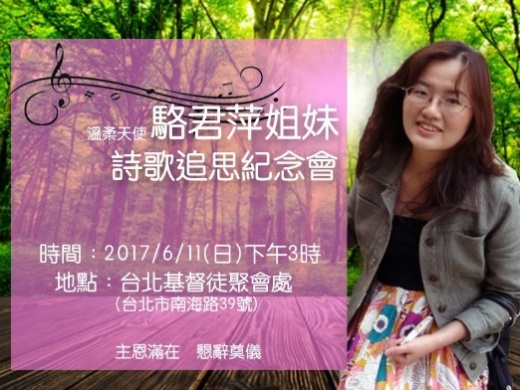 6/11---你們都是這些事的見證      呂允仁弟兄6/18---願萬國都快樂歡呼       歐史帝夫(Steven Obst)6/25--誰是我的鄰舍      彭書睿弟兄6/25下午---宣教禱告會本週各項聚會今日	09:30	兒童主日學		09:45	主日講道	呂允仁弟兄		09:45	中學生團契		11: 00	慕道班		11:00《擘餅記念主聚會》		15:00	駱君萍姊妹詩歌追思會	週二 07:30	晨更禱告會	19:30	英文查經班週三	19:30	交通禱告會	劉介磐弟兄週四	14:30	姊妹聚會	張守壘弟兄		15:30	姊妹禱告會	呂美莞姊妹週五	19:00	愛的團契	專題聚會		19:30	小社青	靈修分享會週六	15:00	大專團契	查經聚會		18:00	社青團契	讀書會台北基督徒聚會處               第2483期  2017.06.11教會網站：http://www.taipeiassembly.org   年度主題：敬拜事奉的人生		主日上午	主日下午 	下週主日上午	下週主日下午	聚會時間：9時45分	2時10分	9時45分	2時10分	司     會：羅煜寰弟兄		呂允仁弟兄	領     詩：	賴映良弟兄		賴大隨弟兄	任  駿弟兄	司     琴：徐漢慧姊妹			王清清姊妹	溫晨昕姊妹	講     員：	呂允仁弟兄		歐史蒂文弟兄	本週題目：你們就是這些事的見證	下週主題：願萬國都快樂歡呼	本週經文：路加福音24:44-53			下週經文：詩篇67 	上午招待：吳瑞碧姊妹 黃玉成弟兄	下週招待：施兆利姊妹 吳純紹姊妹臺北市中正區100南海路39號。電話（02）23710952傳真（02）23113751願　神憐憫我們，賜福與我們，用臉光照我們，好叫世界得知你的道路，萬國得知你的救恩。                                                     詩篇67:1~2【受浸禮】今日受浸者有：曹先進、高燕萍、程小潞、劉怡，共四位弟兄姊妹；一同接受耶穌成為個人的救主，成為神的兒女，奉主的名受洗。請為他們在主裡的新生命成長禱告。【追思聚會】本教會朱驥榮長老於6月3日安息主懷，享年91歲。朱弟兄生前愛神、愛教會的榜樣是弟兄姊妹至今仍記憶猶新的。追思聚會預定於6月17日(六)下午1:30於第一殯儀館懷德廳舉行，敬請參加及代禱。